РОЗПОРЯДЖЕННЯ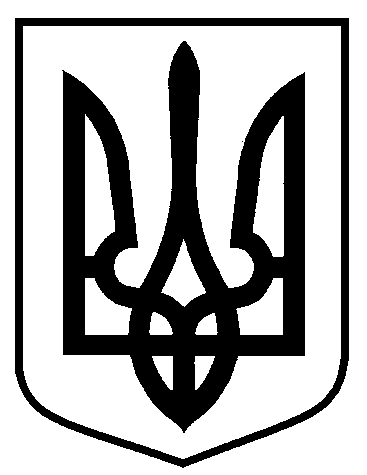 МІСЬКОГО ГОЛОВИм. СумиРОЗРАХУНОКвитрат на проведення відкритого Кубку міста з шахів(чотири тисячі чотириста дванадцять грн. 35 коп.)Начальник відділу у справах молоді та спорту					               Є.О. Обравіт Начальник відділу у справах молоді та спорту	                   		       	    	Є.О. ОбравітЗаступник міського голови з питань діяльності виконавчих органів ради 					        	А.І. ДмітрєвскаяНачальника відділу бухгалтерського обліку та звітності, головний бухгалтер 							О.А. КостенкоДиректор департаменту фінансів, економіки та інвестицій							С.А. ЛиповаНачальник відділу протокольної роботи та контролю							Л.В. МошаНачальник правового управління		                   						О.В. ЧайченкоКеруюча справами виконавчого комітету 							Ю.А. Павликвід   13.07.2020       №   188-Р   Про проведення відкритого Кубку міста з шахів           На виконання рішення Сумської міської ради від 28 листопада           2018 року № 4150-МР «Програму розвитку фізичної культури і спорту Сумської міської об’єднаної територіальної громади на 2019 – 2021 роки» зі змінами (завдання 2 підпрограма 2), керуючись пунктом 20 частини четвертої статті 42 Закону України «Про місцеве самоврядування в Україні»:           На виконання рішення Сумської міської ради від 28 листопада           2018 року № 4150-МР «Програму розвитку фізичної культури і спорту Сумської міської об’єднаної територіальної громади на 2019 – 2021 роки» зі змінами (завдання 2 підпрограма 2), керуючись пунктом 20 частини четвертої статті 42 Закону України «Про місцеве самоврядування в Україні»:           На виконання рішення Сумської міської ради від 28 листопада           2018 року № 4150-МР «Програму розвитку фізичної культури і спорту Сумської міської об’єднаної територіальної громади на 2019 – 2021 роки» зі змінами (завдання 2 підпрограма 2), керуючись пунктом 20 частини четвертої статті 42 Закону України «Про місцеве самоврядування в Україні»:Відділу у справах молоді та спорту Сумської міської ради     (Обравіт Є.О.) провести 21 – 23 липня 2020 року відкритий Кубок міста з шахів. Відділу у справах молоді та спорту Сумської міської ради     (Обравіт Є.О.) провести 21 – 23 липня 2020 року відкритий Кубок міста з шахів. Відділу у справах молоді та спорту Сумської міської ради     (Обравіт Є.О.) провести 21 – 23 липня 2020 року відкритий Кубок міста з шахів.           2. Департаменту фінансів, економіки та інвестицій Сумської міської ради (Липова С.А.) забезпечити фінансування в сумі 4 412 (чотири тисячі чотириста дванадцять) грн. 35 коп. на проведення Кубку, передбачені в бюджеті ОТГ по КПКВК 0215012 «Проведення навчально-тренувальних зборів і змагань з неолімпійських видів спорту» (розрахунок додається).          2. Департаменту фінансів, економіки та інвестицій Сумської міської ради (Липова С.А.) забезпечити фінансування в сумі 4 412 (чотири тисячі чотириста дванадцять) грн. 35 коп. на проведення Кубку, передбачені в бюджеті ОТГ по КПКВК 0215012 «Проведення навчально-тренувальних зборів і змагань з неолімпійських видів спорту» (розрахунок додається).          2. Департаменту фінансів, економіки та інвестицій Сумської міської ради (Липова С.А.) забезпечити фінансування в сумі 4 412 (чотири тисячі чотириста дванадцять) грн. 35 коп. на проведення Кубку, передбачені в бюджеті ОТГ по КПКВК 0215012 «Проведення навчально-тренувальних зборів і змагань з неолімпійських видів спорту» (розрахунок додається).          3. Відділу бухгалтерського обліку та звітності Сумської міської ради (Костенко О.А.) здійснити розрахунки по відділу у справах молоді та спорту згідно з наданими документами.          3. Відділу бухгалтерського обліку та звітності Сумської міської ради (Костенко О.А.) здійснити розрахунки по відділу у справах молоді та спорту згідно з наданими документами.          3. Відділу бухгалтерського обліку та звітності Сумської міської ради (Костенко О.А.) здійснити розрахунки по відділу у справах молоді та спорту згідно з наданими документами.4. Контроль за виконанням даного розпорядження покласти на заступника міського голови з питань діяльності виконавчих органів ради Мотречко В.В.Міський голова                                                                         О.М. Лисенко4. Контроль за виконанням даного розпорядження покласти на заступника міського голови з питань діяльності виконавчих органів ради Мотречко В.В.Міський голова                                                                         О.М. Лисенко4. Контроль за виконанням даного розпорядження покласти на заступника міського голови з питань діяльності виконавчих органів ради Мотречко В.В.Міський голова                                                                         О.М. ЛисенкоОбравіт 70-05-11Розіслати: Костенко О.А., Липовій С.А., Мотречко В.В., Обравіт Є.О.Обравіт 70-05-11Розіслати: Костенко О.А., Липовій С.А., Мотречко В.В., Обравіт Є.О.Обравіт 70-05-11Розіслати: Костенко О.А., Липовій С.А., Мотречко В.В., Обравіт Є.О.Додаток  до розпорядження міського голови від     13.07.2020    № 188-РКЕКВ 2240 «Оплата послуг (крім комунальних)»: КЕКВ 2240 «Оплата послуг (крім комунальних)»: КЕКВ 2240 «Оплата послуг (крім комунальних)»: Оплата послуг з харчування на період проведення заходу: головний суддя, головний секретар             2 чол. х 4 дн. х 123,00 грн.=984,00 грн.Судді   7 чол. х 3 дн. х 123,00 грн.=2583,00 грн.Усього:3567,00 грн.Послуги банку за отримання готівки=5,35 грн.КЕКВ 2210 «Предмети, матеріали, обладнання та інвентар»:Придбання особистих кубків 7 шт. х 120,00 грн.=840,00 грн.Разом:4412,35 грн.